The University of Mississippi  Renovation / Construction  Project  Request  Form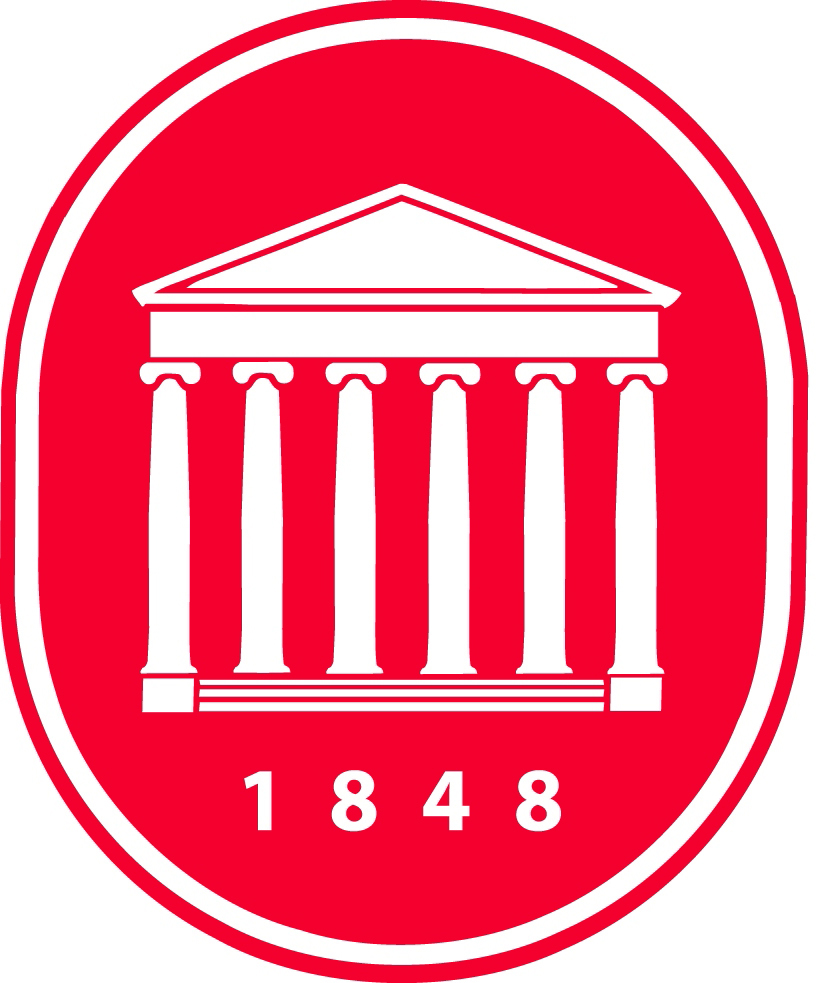 Please answer all of the questions on this form, attach additional pages as necessary, complete the signature block, and send the entire packet to the Office of the Provost.Building Name	Project TitleContact	Department	Phone Number	EmailAccount Number	Account NamePlease explain why this project is necessary. (Use additional pages as necessary)Please define the scope of the project. Tell us everything you hope to accomplish. (Use additional pages as necessary)Please describe how the project fits into the campus master plan. (Use additional pages as necessary)Please explain how this project supports the university’s strategic plan. (Use additional pages as necessary)Departmental ApprovalDesired Project Completion	 This semester	 Next semester	 Within 18 monthsDepartment Chair/Director’s Name	Chair/Director’s Signature	DateDesired Project Completion	 This semester	 Next semester	 Within 18 monthsDean/AVC’s Name	Dean/AVC’s Signature	DateDesired Project Completion	 This semester	 Next semester	 Within 18 monthsVice Chancellor	Vice Chancellor’s Signature	Date Develop Project Cost (for further consideration): _______________________________________________________________________________________________________________________________________________________________________________________________________________________________________________________________ Approved for Immediate Initiation: __________________________________________________________________________________________________________________________________________________________________________________________________________________________________________________________________________ Denied: _____________________________________________________________________________________________________________________________________________________________________________________________